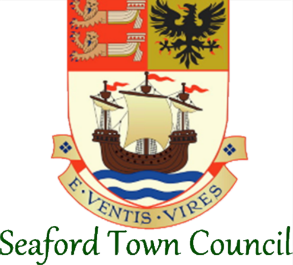 Senior Salaries at Seaford Town Council 2020-2021Under the Accounts and Audit Regulations 2015 and Local Government Transparency Code 2015, local authorities are required to publish:The number of employee whose remuneration in that year was at least £50,000 in brackets of £5,000;Details of remuneration and job title of certain senior employees whose salary is at least £50,000;Employees whose salaries are £150,000 or more must also be identified by name.Seaford Town Council has ONE employee whose remuneration is over £50,000 per annum (bracket £50,000 - £54,999). The Council has NO employees whose salaries are over £150,000.The ONE employee is the Town Clerk, whose salary band is NJC Scale Points 49-54 (£54,323-£62,799 per annum).The full list of responsibilities for the Town Clerk are set out within the Town Clerk Job Description available at https://www.seafordtowncouncil.gov.uk/staff-structures-duties/Pay Multiple at Seaford Town CouncilThe ratio between the highest taxable earnings for a given year and the median earnings figure for the whole of the Council’s workforce:Total Gross Pay for the year ending 31-Mar-2020 = £736,328Highest Pay = £54,323Number of employees = 27Average = £736,328 / 27 = £27,271Ratio = 1.99:1 (£54,323 / £27,271)These calculations include part-time employees’ total salaries as full-time equivalents, not pro rata.